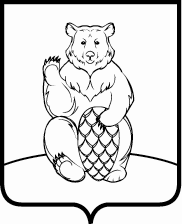 СОВЕТ ДЕПУТАТОВ ПОСЕЛЕНИЯ МИХАЙЛОВО-ЯРЦЕВСКОЕ В ГОРОДЕ МОСКВЕР Е Ш Е Н И Е18 июня 2020 г.                                                                                         № 5/9О признании утратившим силу решенияСовета депутатов поселения Михайлово-Ярцевское от 20.02.2020 № 9/4 В соответствии с Федеральным законом от 06.10.2003 № 131-ФЗ «Об общих принципах организации местного самоуправления в Российской Федерации», Законом города Москвы от 06.11.2002 №56 «Об организации местного самоуправления в городе Москве», руководствуясь Уставом поселения Михайлово-ЯрцевскоеСОВЕТ ДЕПУТАТОВ ПОСЕЛЕНИЯ МИХАЙЛОВО-ЯРЦЕВСКОЕРЕШИЛ:1. Признать утратившим силу решение Совета депутатов поселения Михайлово-Ярцевское от 20.02.2020 №9/4 «О денежном содержании лиц, осуществляющих техническое обслуживание деятельности органов местного самоуправления внутригородского муниципального образования поселение Михайлово-Ярцевское в городе Москве».2. Настоящее решение вступает в силу c 19 июня 2020 г. 3. Опубликовать настоящее решение в бюллетене «Московский муниципальный вестник» и разместить на официальном сайте администрации поселения Михайлово-Ярцевское в информационно-телекоммуникационной сети «Интернет».4. Контроль за исполнением настоящего решения возложить на главу поселения Михайлово-Ярцевское Г.К. Загорского.      Глава поселения                                          Г.К. Загорский